БІЛОЦЕРКІВСЬКА МІСЬКА РАДАКИЇВСЬКОЇ ОБЛАСТІВИКОНАВЧИЙ КОМІТЕТПРОЕКТ РІШЕННЯПро склад комісії з питань визначення стану зелених насаджень та їх відновної вартості на території земельної ділянки по вул. Залізнична, 9 в м. Біла Церква	Розглянувши подання департаменту житлово-комунального господарства Білоцерківської міської ради від 05 квітня 2018 року № 549, з метою визначення стану зелених насаджень та їх відновної вартості, які знаходяться на території земельної ділянки по вул. Залізнична, 9 в м. Біла Церква, відповідно до підпункту 7 пункту «а» статті 30 Закону України «Про місцеве самоврядування в Україні», Порядку видалення дерев, кущів, газонів і квітників у населених пунктах, затвердженого постановою Кабінету Міністрів України від 01 серпня 2006 року № 1045,  виконавчий комітет міської ради вирішив:	1. Затвердити склад комісії з питань визначення стану зелених насаджень та їх відновної вартості, розташованих в місті Біла Церква  на території земельної ділянки по вул. Залізнична, 9:	2.Контроль за виконанням даного рішення покласти на заступника міського голови згідно з розподілом обов’язків.Міський голова                                                 		               	Г.  ДикийКолотницька Альона Володимирівна - голова комісії, заступник директора департаменту – начальник управління благоустрою та екології департаменту житлово-комунального господарства Білоцерківської міської радиЧлени комісії:Члени комісії:Брездіна Ірина Валентинівна- головний спеціаліст відділу охорони навколишнього природного середовища управління благоустрою та екології департаменту житлово-комунального господарства Білоцерківської міської ради;Деканчук Анатолій Миколайовичмайстер Товариства з обмеженою відповідальністю «Білоцерківське зелене господарство» (за згодою);ЗагороднійІван Іванович- головний спеціаліст Державної екологічної інспекції у Київській області (за згодою);Солоха Сергій Михайлович -  директор ДСЛП «Київлісозахист» (за згодою);Харитинський Володимир Миколайовичфізична особа (заявник);Щербина Світлана Вікторівна - головний спеціаліст відділу санітарного утримання та озеленення об’єктів благоустрою управління благоустрою та екології департаменту житлово-комунального господарства Білоцерківської міської ради.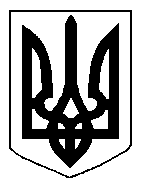 